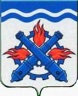 РОССИЙСКАЯ ФЕДЕРАЦИЯДУМА ГОРОДСКОГО ОКРУГА ВЕРХНЯЯ ТУРАШЕСТОЙ СОЗЫВШестидесятое заседание РЕШЕНИЕ №  97	17 ноября 2022 года г. Верхняя Тура О внесении изменений в Решение Думы Городского округа Верхняя Тура от 18.10.2018 года № 81 «Об утверждении Положения об организации и проведения публичных слушаний, общественных обсуждений в Городском округе Верхняя Тура»В соответствии с Федеральным законом от 06.10.2003 № 131-ФЗ «Об общих принципах организации местного самоуправления в Российской Федерации», учитывая экспертное заключение Государственно-правового Департамента Губернатора Свердловской области и Правительства Свердловской области от 25.07.2022 № 622-ЭЗ по результатам правовой экспертизы Решения Думы Городского округа Верхняя Тура от 18.10.2018 № 81 «Об утверждении Положения об организации и проведения публичных слушаний, общественных обсуждений в Городском округе Верхняя Тура» (в редакции от 26.05.2022 № 48), руководствуясь Уставом Городского округа Верхняя Тура, с целью устранения нарушений норм, не соответствующих федеральному законодательству и устранения нарушения правил юридической техники,ДУМА ГОРОДСКОГО ОКРУГА ВЕРХНЯЯ ТУРА РЕШИЛА:1. Внести Решение Думы Городского округа Верхняя Тура от 18.10.2018 года № 81 «Об утверждении Положения об организации и проведения публичных слушаний, общественных обсуждений в Городском округе Верхняя Тура» (далее – Решение, либо Положение), следующие изменения:1) в наименовании и пункте 1 Решения, наименовании и пункте 1 статьи 1 Положения слова «об организации и проведения» заменить словами «об организации и проведении»;2) в абзаце четвертом пункта 2 статьи 1 Положения слова «проведения слушаний заменить словами «проведения публичных слушаний»;3) в абзаце седьмом пункта 2 статьи 1 Положения слова «жителей Городского округа Верхняя Тура» заменить словами «жителей городского округа»;4) в подпункте 1 пункта 5 статьи 5 Положения слова «в состав комиссии» заменить словами «в состав Комиссии (специально сформированный коллегиальный орган, осуществляющий организационные действия по подготовке и проведению общественных обсуждений (публичных слушаний) (далее – Комиссия))»;5) в абзаце первом пункта 4 статьи 6 Положения слова «большинством голосов» заменить словами «Дума большинством голосов»;6) пункт 5 статьи 6 Положения изложить в следующей редакции:«5. При отклонении инициативы о проведении слушаний, на основании подпункта 1 пункта 4 настоящей статьи, ее инициаторы могут повторно внести предложение о назначении публичных слушаний по данной теме, после устранения причин, явившихся основанием для отказа в назначении публичных слушаний.»;7) пункт 6 статьи 7 Положения дополнить вторым абзацем следующего содержания:«В целях обеспечения возможности представления жителями городского округа своих замечаний и предложений по проекту муниципального правового акта, а также для участия жителей городского округа в публичных слушаниях с соблюдением требований об обязательном использовании для таких целей официального сайта, для размещения материалов и информации о назначении публичных слушаний может использоваться федеральная государственная информационная система «Единый портал государственных и муниципальных услуг (функций)», порядок использования которой для целей настоящего пункта устанавливается Правительством Российской Федерации.»;8) в пункте 1 статьи 8 Положения слова «– это специально сформированный коллегиальный орган, осуществляющий организационные действия по подготовке и проведению общественных обсуждений (публичных слушаний) далее» исключить;9) в пункте 1 статьи 11 Положения слово «носящий» заменить словами «, которое носит»;10) в пункте 4 статьи 11 Положения слово «Комиссия» заменить словом «Комиссии»;11) в пункте 2 статьи 12 Положения слова «и правовым актом Думы о порядке учета предложений по проекту» заменить словами «с одновременным опубликованием порядка учета предложений по проекту, а также порядка участия граждан в его обсуждении»;12) в пункте 8 статьи 14 Положения слова «публичных слушаниях общественных обсуждений не позднее чем за 7 дней до дня официального опубликования» заменить словами «публичных слушаниях или общественных обсуждениях не позднее чем за 7 дней до дня размещения проекта, подлежащего рассмотрению на общественных обсуждениях или публичных слушаниях и официального опубликования»;13) в пункте 9 статьи 14 Положения слова «в абзаце третьем части четвертой настоящей статьи» заменить словами «в третьем абзаце 4 пункта настоящей статьи»;14) пункт 11 статьи 14 Положения признать утратившим силу;15) в абзаце первом пункта 15 статьи 14 Положения слова «в соответствии с пунктом настоящей части» заменить словами «в соответствии с пунктом 17 настоящей статьи»;16) абзац четвертый пункта 15 статьи 14 Положения после слов «в письменной форме» дополнить словами «или в форме электронного документа»;17) в пункте 16 статьи 14 Положения слова «в соответствии с пунктом 15 настоящей части» и «предусмотренного пунктом 20  настоящей части» заменить словами «в соответствии с пунктом 15 настоящей статьи» и «предусмотренного пунктом 20  настоящей статьи» соответственно;18) в пункте 18 статьи 14 Положения слова «указанных в пункте 17 настоящей части» заменить словами «указанных в пункте 17 настоящей статьи»;19) в пункте 20 статьи 14 Положения слова «в соответствии с пунктом 15 настоящей части» заменить словами «в соответствии с пунктом 15 настоящей статьи»;20) в пункте 23 статьи 14 Положения слова «обеспечивать должны» заменить словами «должны обеспечивать»;21) абзац второй пункта 24 статьи 14 Положения дополнить положением следующего содержания:«в случае, предусмотренном частью 3.2 статьи 28 Градостроительного кодекса Российской Федерации – не более одного месяца; в случае, предусмотренном частью 8.1 статьи 28 Градостроительного кодекса Российской Федерации – не менее одного месяца и не более двух месяцев;»;22) абзац третий пункта 4 статьи 14 Положения изложить в следующей редакции:«- по проекту правил землепользования и застройки продолжительность общественных обсуждений или публичных слушаний составляет не менее одного и не более трех месяцев со дня опубликования такого проекта; в случае, предусмотренном частью 14 статьи 31 Градостроительного кодекса Российской Федерации, срок проведения публичных слушаний или общественных обсуждений - не более одного месяца»;23) в абзацах шестом и седьмом пункта 24 статьи 14 Положения слова «, в том числе внесения изменений в них» исключить;24) второй, третий и четвертый абзацы пункта 25 статьи 14 Положения изложить в следующей редакции:«- дата оформления протокола общественных обсуждений или публичных слушаний;- информация об организаторе общественных обсуждений или публичных слушаний;- информация, содержащаяся в опубликованном оповещении о начале общественных обсуждений или публичных слушаний, дата и источник его опубликования;»;25) в строке первой в графе второй таблицы, содержащейся в приложении 1 к Положению, слово «отчество» заменить словами «отчество (при наличии)».2. Настоящее решение вступает в силу после его официального опубликования.3. Опубликовать настоящее решение в муниципальном вестнике «Администрация Городского округа Верхняя Тура» и разместить на официальных сайтах Городского округа Верхняя Тура и Думы Городского округа Верхняя Тура.4. Контроль исполнения за настоящим решением возложить на постоянную депутатскую комиссию по местному самоуправлению и социальной политике (председатель Макарова С.Н.). Заместитель председателя ДумыГородского округа Верхняя Тура_______________ А.Ю. КирьяновГлава Городского округаВерхняя Тура_____________ И.С. Веснин